equação  quadráticaAo final da atividade, se autoavalie e coloque sua nota de DPOObserve a figura dada a seguir.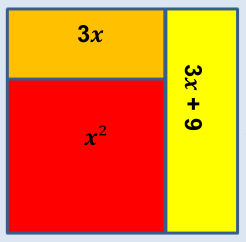 3. Quais as medidas dos lados de cada um dos retângulos?__________________________________________________________________________4. Qual a expressão que representa a área total dessa figura?__________________________________________________________________________5. Que figura geométrica é formada pelos três retângulos? Justifique sua resposta.__________________________________________________________________________